10 фильмов о семье и семейных ценностях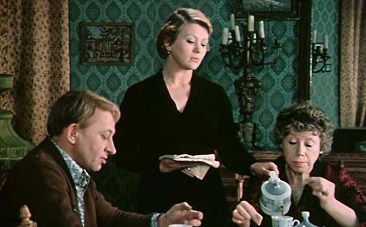 1. «По семейным обстоятельствам» (1977). Режиссер:  Алексей Коренев.Молодая свекровь никак не может примириться с тем, что живет в одной квартире с дочкой, зятем и маленькой внучкой, и это делает взаимоотношения очень напряженными. Но все меняется... Этот советский фильм запомнился зрителям не только яркими ролями Евгения Евстигнеева и Галины Польских, но и смешными эпизодами. В одном из них Ролан Быков сыграл колоритного логопеда «С улицы кой-кого»…2. «Мачеха» (1998).  Режиссер: Крис Коламбус.После развода Люк встречается с Изабель, но его бывшей жене такое поведение совсем не по вкусу. Конечно же, она сможет сделать жизнь его новой пассии почти невыносимой, используя своих детей, Энн и Бена. Но тут в ситуацию вмешивается болезнь... Фильм о терпении и мудрости, жизни, смерти, семье и о том, как принимать всё, что посылает жизнь, и видеть, что в ней по-настоящему важно.3. Сериал «Альф» (1986). Режиссер: Ник Хавинга, Берт Бринкерхофф, Гари Симокава.Формально этот комедийный сериал - об инопланетянине Альфе, которого приютила семья, живущая в американском пригороде. Но на самом деле фильм - о терпении, приятии, доверии и о том, как семья, в которой есть кто-то очень необычный, может справляться с жизненными трудностями, оставаясь сплочённой и счастливой.4. «Любовь» (2012). Режиссер: Михаэль Ханеке.Жорж и Анн прожили жизнь счастливо, но в 80 лет столкнулись с тяжелым испытанием - Анн заболела и постепенно угасает. Угаснет ли любовь?...  На 85-й церемонии вручения премии «Оскар» фильм победил в номинации «Лучший фильм на иностранном языке».5. «Марли и я» (2009). Режиссер: Дэвид Френкель.Джон и Дженни любят друг друга. Перед тем, как решиться на ребенка, они заводят собаку – теперь она стала частью их семьи, в которой вскоре появляются и дети… О том, как большой и бестолковый пес может наполнить жизнь неразберихой и смехом, проблемами и радостями...6. «Белые росы» (1983). Режиссер: Игорь Добролюбов.Живет в деревне, которую собираются сносить, старик. У него три сына: первый - семьянин,  второй – путешественник, а третий, как в сказках – дурачок какой-то: знай на гармошке играет, да с дочуркой возится, а семья у него не ладится совсем. Отец мечтает собрать своих детей вместе, чтобы они были счастливы… Добрый фильм об ошибках, радостях, горестях и, конечно, о любви...7. «Как малые дети» (2006). Режиссер: Тодд Филд.Семейная жизнь иногда бывает удивительно рутинной и однообразной. Что получится, если скучающая домохозяйка, воспитывающая маленькую дочку, в тайне от мужа заведет роман с женатым мужчиной, который также скучает дома с сыном-дошкольником?...8. «У нее будет ребенок» (1988). Режиссер: Джон Хьюз.Молодожёны Криси и Джейк мечтают об идеальном браке и узнают, что скоро станут родителями. Но, как известно, теория и практика далеки друг от друга – беременность Криси вдруг осложняет ситуацию, к тому же, на горизонте маячит друг Джейка, который вовсе не желает им добра…9. «Старший сын» (1975). Режиссер: Виталий Мельников.Двое парней в поисках ночлега затевают авантюру – один из них подслушивает семейную ссору отца и сына и решает назваться внебрачным сыном. Переночевать удается, но дальше события начинают развиваться совсем не по плану…10. «Твои, мои и наши» (2005). Режиссер: Раджа Госнелл.Мужчина и женщина в возрасте создали семью. При этом у него восемь детей, а у неё - десять. Оказавшись в такой большой семье, дети стараются отвоевать себе место под солнцем, а родители - осознать, смогут ли чувства выдержать испытание семейной жизнью…